ТИПОВОЙ ПЛАН ЗАСТРОЙКИ УДАЛЕННОЙ ПЛОЩАДКИкомпетенция «Администрирование баз данных»Основная площадка: ГБПОУ «Пермский химико-технологический техникум» (ГБПОУ «ПХТТ»)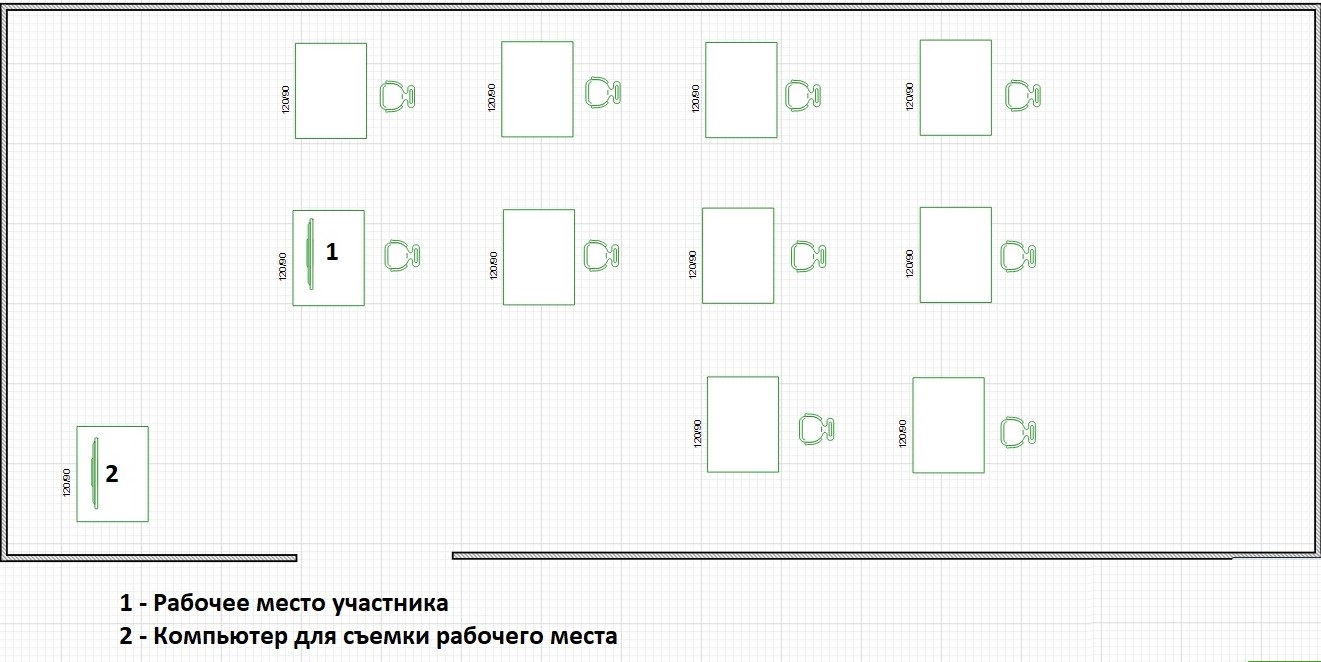 V Региональный чемпионат профессионального мастерства для людей с инвалидностью «Абилимпикс» в Пермском крае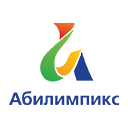 